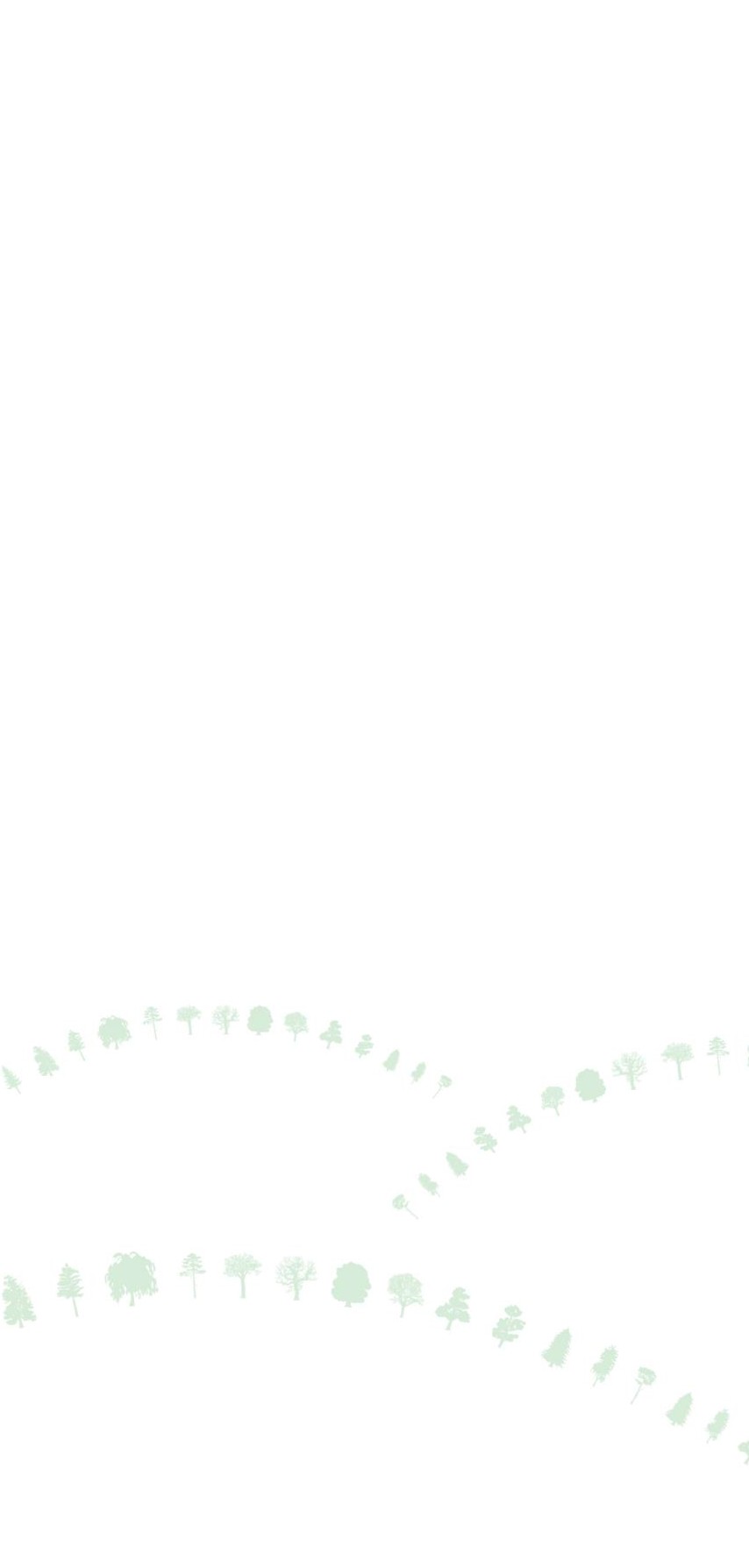 SIFIR ATIK EĞİTİM PROJESİ 2022 İL LİSTESİSIFIR ATIK EĞİTİM PROJESİ 2022 İL LİSTESİNOİL1Adana2Afyonkarahisar3Amasya4Ankara5Aydın6Balıkesir7Bartın8Bayburt9Bitlis10Bursa11Çanakkale12Çankırı13Edirne14Erzurum15Eskişehir16Giresun17Hatay18İstanbul19İzmir20Kahramanmaraş21Karaman22Kayseri23Kırıkkale24Kırklareli25Kocaeli26Konya27Kütahya28Mardin29Mersin30Rize31Samsun32Sinop33Şanlıurfa34Şırnak35Tekirdağ36Tokat37Van38Yalova39Yozgat40Zonguldak